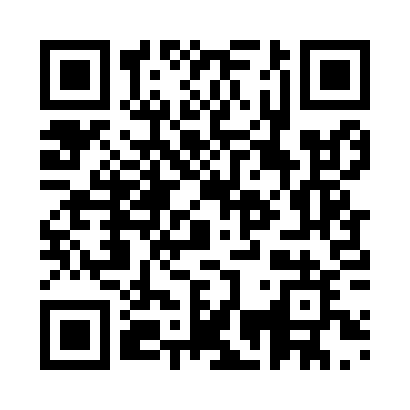 Prayer times for Mandeville, JamaicaWed 1 May 2024 - Fri 31 May 2024High Latitude Method: NonePrayer Calculation Method: Muslim World LeagueAsar Calculation Method: ShafiPrayer times provided by https://www.salahtimes.comDateDayFajrSunriseDhuhrAsrMaghribIsha1Wed4:265:4312:073:216:317:442Thu4:265:4212:073:206:327:443Fri4:255:4212:073:206:327:454Sat4:245:4112:073:196:327:455Sun4:245:4112:073:196:337:456Mon4:235:4012:073:186:337:467Tue4:225:4012:073:186:337:468Wed4:225:4012:063:176:347:479Thu4:215:3912:063:176:347:4710Fri4:205:3912:063:166:347:4811Sat4:205:3812:063:176:357:4812Sun4:195:3812:063:176:357:4913Mon4:195:3812:063:186:357:4914Tue4:185:3712:063:186:367:5015Wed4:185:3712:063:196:367:5016Thu4:175:3712:063:206:367:5117Fri4:175:3612:063:206:377:5118Sat4:165:3612:063:216:377:5219Sun4:165:3612:073:216:387:5220Mon4:165:3512:073:226:387:5321Tue4:155:3512:073:236:387:5422Wed4:155:3512:073:236:397:5423Thu4:155:3512:073:246:397:5524Fri4:145:3512:073:246:397:5525Sat4:145:3412:073:256:407:5626Sun4:145:3412:073:256:407:5627Mon4:135:3412:073:266:417:5728Tue4:135:3412:073:266:417:5729Wed4:135:3412:083:276:417:5730Thu4:135:3412:083:276:427:5831Fri4:125:3412:083:286:427:58